Directions: Copy and paste into an email, adjusting the text for your audience as needed.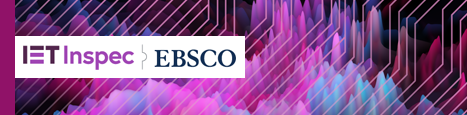 Dear _____________,I’d like to take a moment to tell you about Inspec® from the Institution of Engineering and Technology (IET), available through our library. Inspec is available on EBSCOhost®/EBSCO Discovery Service™ and can be accessed on desktops, laptops, tablets, and mobile devices. Inspec is a multi-dimensional resource for engineering, physics, and computer science research with:
More than 25 million recordsMore than 4,500 active journalsMore than 7.5 million conference itemsPreprints, books, dissertations, patents, reports, journal articles and videosLinks to EBSCO full-text resourcesInspec is a valuable resource that benefits students and researchers alike with:Relevant, trusted results from publications around the worldExpert, subject-specific indexing that allows for users to get results easily and efficientlyUnique classification codes that help users focus their search The ability to analyze research patterns, trends and impact at a global or local level with Inspec AnalyticsThere are links on the Inspec results list to Inspec Analytics, which enables us to explore global research output and discover new topics, potential collaborators, and publications related to your field.  
For access, go to http://search.ebscohost.com. Please feel free to contact me directly with any questions, or if you have suggestions about other ways we can help support you via the library’s online resources.Regards,[Insert your name & contact information and delete this note]